Oddział I „Misie”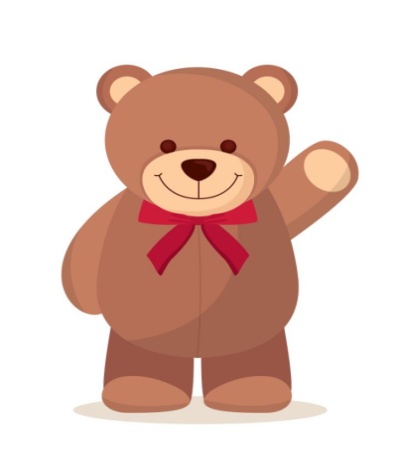 Kwiecień- tydzień piąty.Temat tygodnia: Polska to mój dom.CELE OGÓLNE: -kształtowanie przynależności do rodziny; uwrażliwianie na potrzebę zapamiętywanianazwy ulicy, na której się mieszka;-doskonalenie umiejętności liczenia; zabawy figurami geometrycznymi;podawanie nazwy swojej miejscowości; rozpoznawanie i podawanie nazw budynków charakterystycznychdla swojej miejscowości;-kształtowanie tożsamości narodowej: mówimy po Polsku, jesteśmy Polakami,nasz kraj to Polska; budzenie przywiązania do swojego kraju;-poznanie flagi – symbolu narodowego; kształtowanie tożsamości narodowej,budzenie przywiązania do swojego kraju;-kształtowanie oraz wzmacnianie mięśni stóp i nóg, wyrabianie nawykuprawidłowej postawy ciała; kształtowanie tożsamości narodowej, budzenie przywiązaniado swojego kraju; poznanie godła – symbolu narodowego.„Dom” (fragment)Anna BernatZwierzęta kochają i łąkę i las,a ryby swą rzekę jak nikt.Ptaki tu drzewa mają,by wracać do gniazd,a kwiaty w ogrodzie swój świat [...]Na ziemi jest wiele i wiosek, i miast.Jak wiele, któż zliczy je, kto?Jedno miejsce jest nasze, by przeżyć swój czas,o miejscu tym mówi się DOM.Na ziemi, to każdy z nas wie,jest miejsce, gdzie dobrze mu jest!